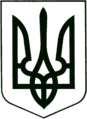 УКРАЇНА
МОГИЛІВ-ПОДІЛЬСЬКА МІСЬКА РАДА
ВІННИЦЬКОЇ ОБЛАСТІВИКОНАВЧИЙ КОМІТЕТ                                                           РІШЕННЯ №109Від 14 травня 2024 року                                              м. Могилів-Подільський     Про внесення змін до штатного розпису працівників  Могилів-Подільського міського комунального підприємства «Житловокомунгосп»       Керуючись Законом України «Про місцеве самоврядування в Україні», Законом України «Про Державний бюджет України на 2024 рік», Кодексом законів про працю України, відповідно до Cтатуту Могилів-Подільського міського комунального підприємства «Житловокомунгосп», розглянувши клопотання в.о. директора КП «Житловокомунгосп» Авдєєва Г.В., - виконавчий комітет міської ради ВИРІШИВ:  1. Скоротити з 15.08.2024 в КП «Житловокомунгосп» наступні штатні одиниці: - «головний інженер» - одна штатна одиниця; - «касир» - одна штатна одиниця.       2. Ввести з 15.05.2024 до штатного розпису КП «Житловокомунгосп» посаду «інженер з охорони праці» - одна штатна одиниця.                    3. Затвердити штатний розпис Могилів-Подільського міського комунального підприємства «Житловокомунгосп» згідно з додатком.  4. В.о. директору КП «Житловокомунгосп» Авдєєву Г.В. здійснити заходи визначені чинним законодавством відповідно до даного рішення.       5. Контроль за виконанням даного рішення покласти на першого заступника міського голови Безмещука П.О.Міський голова	                                               Геннадій ГЛУХМАНЮК                                                                                                 Додаток                                                                                    до рішення виконавчого                                                                                    комітету міської ради                                                                                    від 14 травня 2024 року №109__________  Геннадій АВДЄЄВШТАТНИЙ РОЗПИСМогилів-Подільського міського комунального підприємства «Житловокомунгосп»Перший заступник міського голови                                        Петро БЕЗМЕЩУК№з/пНазва посадиКод заКласифікаторомпрофесійКількістьштатниходиницьПосадовийоклад,грнДоплата до мінімальноїзаробітної плати,грнМісячнийфонд заробітної плати, грн12345671.Директор1210.1121800,0021800,002.Головний інженер (до 15.08.2024)1223.1117300,0017300,003.Інженер з охорони праці(з 15.05.2024)2149.219800,009800,004.Юрист2421.2110900,0010900,005.Економіст І кат.2441.2110300,0010300,006.Майстер1222.2334200,0034200,00Разом:787000,0087000,00БухгалтеріяБухгалтеріяБухгалтеріяБухгалтеріяБухгалтеріяБухгалтеріяБухгалтерія7.Головний бухгалтер1231118500,0018500,008.Бухгалтер3433111400,0011400,009.Контролер - касир421118100,008100,00Разом:338000,0038000,00Всього:10125000,00125000,00